Name ___________________________				French Revolution October 26- Nov 6Agenda -  This should be on your desk everyday!French Revolution to the Congress of Vienna: Essential Vocabulary (30 Questions)Last 29 Exams January 2003-June 2012Review Questions: List 5 events related to the French Revolution in chronological order.How did the Old Regime and the estate system lead to the French Revolution?How did the ideas of the Enlightenment affect the French Revolution?What were the causes of the French Revolution?Why was the storming of the Bastille significant in the French Revolution?Describe how the French Revolution brought about change?Tree Map: French RevolutionChange: French RevolutionFrench Revolution Graphic organizer French Revolution Vocabulary (Chapter 23.1-5)Section 1Section 2 Section 3 Section 4 Section 5 Name ________________________								Thematic ReviewTree Map: French RevolutionChange: French RevolutionModel of Political RevolutionEmail: Panderson@albany.K12.ny.us Homework- (Parent Signature)   In an attempt to have greater connection between school and home, I’m asking for students and parents to sit down discuss expectations and homework.   This agenda is available at http://ahsanderson.weebly.com/unit--9--french-revolution.html 			_______5 pts Parent Signature_________________________    Email address/ or phone # __________________________October 26- 30Essential Questions / objectives Monday: Napoleon reading Quiz (23.3 584-588)    (20 Pts) All work will be handed in at the end of the period Homework:  NONE Explain how Napoleon Bonaparte came to power in FranceSummarize the steps Napoleon took to restore order to FranceTuesdayEvaluate the reign of Napoleon Homework: Circle one to complete an outline for tomorrow,-   The Continental System, The Peninsular War, The Invasion of Russia or Napoleon’s Downfall Chapter 23.4 (589-592)- Napoleon’s Empire Collapses   Describe the extent and weaknesses of Napoleon’s Empire(10pts)WednesdayJigsaw: Evaluate  Napoleon’s tactical and political mistakesParagraph-  					(20 pts)Homework:  NONEExplain Napoleon’s tactical and political mistakesSummarize Napoleon’s defeat, comeback and final downfallThursday Map of Napoleon/ French Revolution Homework:  Cornell Notes Chapter 23.5-(593-596) The Congress of Vienna Convenes 		(10pts)Summarize Napoleon’s defeat, comeback and final downfallFriday: DBQ-  Short answer document answers    (20 pts)80 pts this week80 pts this weekTerms/ Concepts People Events Essential Declaration of the Rights of Man(3)Elimination of opponentsharsh winter/ Climate (5) guillotine taxation (3)Estates (1st, 2nd, 3rd) / social classesThird Estate Maximilien Robespierre (3)Napoleon Bonaparte (8) Committee of Public Safety(2) French Revolution (15)Reign of Terror (6)Invasion of Russia (5)Congress of Vienna (4)Estates General November 2-6Essential Questions / objectives Monday Examine the Congress of Vienna Weekly quiz (end of class)Homework:  Chapter 24.1 worksheet Explain the importance of the decisions made at the Congress of ViennaShow how the ideas of the French Revolution Continued to influence people throughout EuropeTuesdayNationalism in Latin American and EuropeHomework: Complete review outline Analyze the impact of Nationalism in the early 19th century. WednesdayCFA # 81st Quarter Review 10.   Review of the 1st quarter:  Absolutism, Scientific Revolution, Enlightenment, French Revolution and rise of Nationalism (Latin and European) ThursdayCSA # 1- (Essay TEST)ThursdayCSA # 1- (Essay TEST)FridayMake up day-  Are you close to passing the 1st quarter?  Or do you want to rise your average above a 90%.   Come ready to work- bring incomplete assignment to class. Last day of the 1st quarter.  Themes Political Revolution Change - new ideas (political and social) tradeviolence/ HUMAN RIGHTS Violation cultural diffusiontechnologyurbanizationWriters Riots ReformersFormer Rulers Radicals Return to Normalcy Imperialism CHANGE / TURNING POINTS:The basic alteration in things, events and ideas.CONFLICT:Disagreement or opposition between ideas or groups, which may lead to an armed struggle.SCIENCE & TECHNOLOGY:The tools and methods used by people to get what they need and want.HUMAN RIGHTS:Those basic political, economic, and social rights by which all human beings are entitled, such as the right to life, liberty, security of person, and a standard of living adequate for the health and well-being of oneself and one's family.POWER:The ability of people to compel or influence the actions of others. Legitimate, or rightful, power is called authority.GEOGRAPHY:The physical environment including climate, landforms, vegetation, elevation, waterways, natural resources and their impact on human movement, settlement and culture.CHANGESCIENCE & TECHNOLOGY:GEOGRAPHY:POWER:CONFLICT:Guillotine new ideastradeviolencecultural diffusiontechnologyurbanizationProblems and Writers The solution Reforms/ problems  Napoleon End of Revolution Economic problems- DEBT- Famine Weak leadership-  ENLIGHTENMENT- King-  “Give me more power” Nobles “ Give us more power”Bourgeoisie (Rich but not nobles) “ We will take power”Democracy- rights Enlightenment ideas Reign of Terror Group in power became dictatorsBecomes an absolute Monarch But used some Enlightened ideas Louis XVIWeak leader of France prior to the revolution.  Marie Antoinette Queen of France- She was hated by the people of FranceEstates General meeting of all 3 estates-  in attempt to solve the problems of France.    Here the third estate broke away from the estates and started their own government.Third Estate Social class of commoners- they made up 98% of the French population and had no political powerTennis court oath A agreement of the third estate- where they agreed to keep meeting until they wrote a new constitution guillotine Nicknamed the “national razor”- this was used to execute traitors to the revolutionMaximilien RobespierreLeader of the Committee of Public Safety- ruled France as a dictator during the Reign of TerrorReign of TerrorThe killing of thousands “Criminals to the Revolution”  Napoleon BonaparteStrong leader who restored stability to France following the Reign of Terror- He strengthen central government and achieved ideals of the Revolution- stable economy and equality of taxationCoup d’étatNapoleonic Code Set of law codes-  put into place by Napoleon Continental System  the policy in which Napoleon orders blockade to cut off Britain from Europe.Invasion of RussiaCongress of Vienna  Balance of Power CHANGE / TURNING POINTS:The basic alteration in things, events and ideas.CONFLICT:Disagreement or opposition between ideas or groups, which may lead to an armed struggle.SCIENCE & TECHNOLOGY:The tools and methods used by people to get what they need and want.HUMAN RIGHTS:Those basic political, economic, and social rights by which all human beings are entitled, such as the right to life, liberty, security of person, and a standard of living adequate for the health and well-being of oneself and one's family.POWER:The ability of people to compel or influence the actions of others. Legitimate, or rightful, power is called authority.GEOGRAPHY:The physical environment including climate, landforms, vegetation, elevation, waterways, natural resources and their impact on human movement, settlement and culture.CHANGESCIENCE & TECHNOLOGY:GEOGRAPHY:POWER:CONFLICT:Guillotine new ideastradeviolencecultural diffusiontechnologyurbanizationWritersRiotsRiotsReformersReformersFormer Rulers Radicals Radicals Return to Normalcy Return to Normalcy ImperialismImperialismWriters Riots 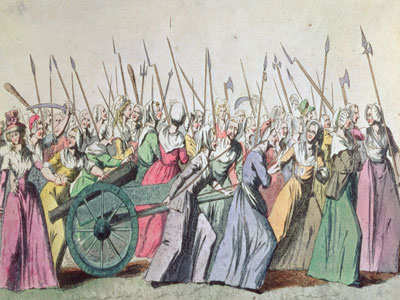 Reform Former Rulers Radicals Return to normalcy Imperialism 